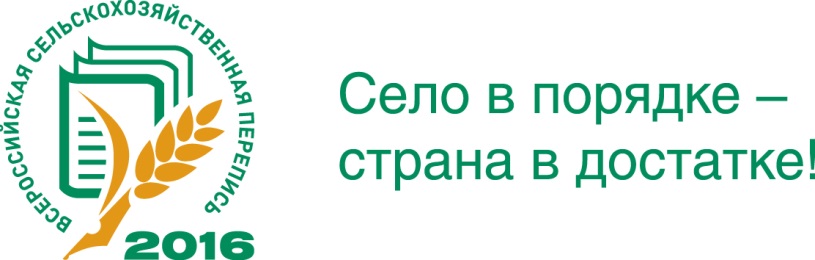 Село в порядке –страна в достатке!С 1 июля по 15 августа в России пройдет  Всероссийская сельскохозяйственная перепись.Результаты переписи помогут нам понять, в каком состоянии сегодня находится наш аграрный сектор, получить полные данные о сельхозпроизводителях и их продукции. Она станет своего рода фотографией российского многоукладного сельского хозяйства, позволит выявить его ресурсный потенциал. Это важная мера по инвентаризации страны, о которой говорил Президент в одном из своих посланий Федеральному Собранию.Вопросы переписи будут в первую очередь касаться наличия обрабатываемой земли, скота, птицы, сельхозназначений. Крестьян также спросят об условиях их жизни. Например, имеются ли в их деревнях и селах дороги, электроэнергия, газ, связь. Перепись позволит выявить слабые места и даст ориентиры для улучшения социальной инфраструктуры, оказания реальной помощи сельским жителям.ВСХП-2016 станет серьезным этапом в реформировании аграрного сектора, позволит наладить государственную поддержку сельских подворий и, в конечном итоге, улучшит жизнь людей на селе.ИНФОРМАЦИОННОЕ ПИСЬМО23 сентября 2015 года